Конкурсное задание 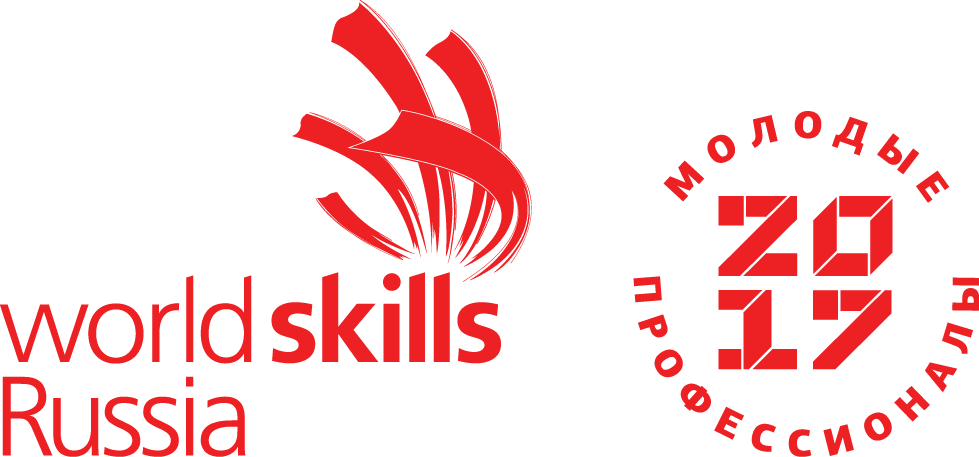 КомпетенцияАдминистрирование отеляКонкурсное задание включает в себя следующие разделы:Формы участия в конкурсе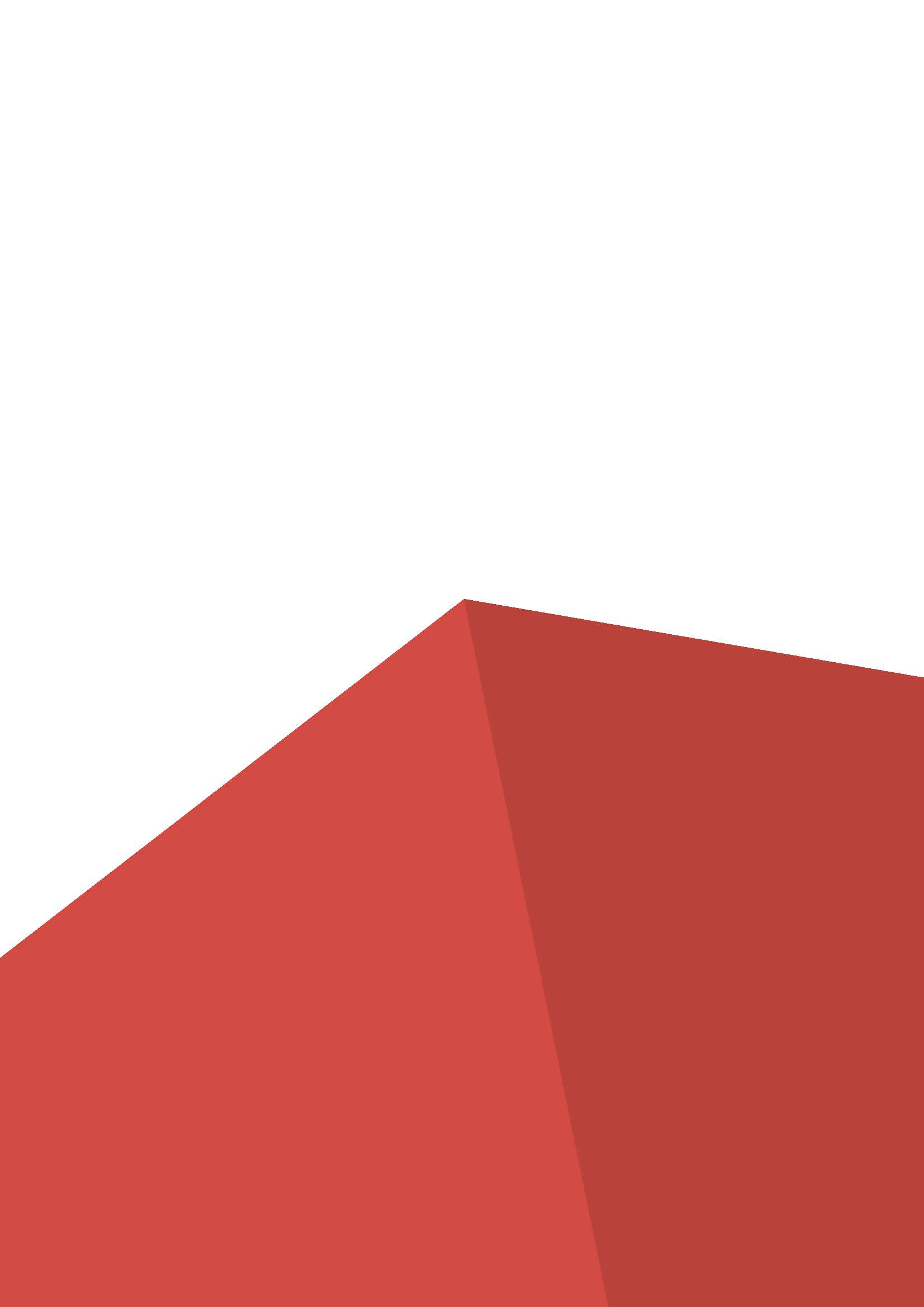 Задание для конкурсаМодули задания и необходимое времяКритерии оценкиНеобходимые приложенияКоличество часов на выполнение задания: 5,5 ч.1. ФОРМЫ УЧАСТИЯ В КОНКУРСЕ        Индивидуальный конкурс.2. ЗАДАНИЕ ДЛЯ КОНКУРСА        Конкурсное задание компетенции «Администрирование отеля» имеет модульную структуру. Каждый модуль состоит из определенного количества заданий, которые, в свою очередь, скомпонованы таким образом, чтобы максимально приближенно и естественно смоделировать рабочий день администратора СПиР. Задания в модуле выполняются непрерывно. Участник в праве самостоятельно распределять время на выполнение заданий внутри модуля.50% заданий выполняется на английском языке.Задания являются тайными. Соответствие внешнего вида и формы стандартам профессии оценивается жюри каждый день. Отель, на примере которого будет проходить чемпионат – «RIVIERA HOTEL (****)».Моделируемый отель расположен в г. Казань. Конкурсанты должны владеть информацией о данной локации и иметь возможность предоставления туристам сведений о ее истории, культуре и социально-экономическом развитии. Всем экспертам чемпионата необходимо ознакомиться с информацией об отеле и туристической информацией о регионе.Информация об отеле для конкурсантов и экспертов доступна на официальном Интернет-ресурсе отеля   www.kazanriviera.ru При подготовке информации о регионе можно использовать туристический портал www.kazan-tur.com, www.visit-tatarstan.com или другие информационные источники.3. МОДУЛИ ЗАДАНИЯ И НЕОБХОДИМОЕ ВРЕМЯ         Информация о модулях и времени на их выполнение будет предоставлена экспертам чемпионата в день С-2/С-1, если С-2 не предусмотрен на чемпионате.Ниже приведено типовое конкурсное заданиеМодуль 1:1) Англ. яз. Информация об отеле. Гостя интересует предложения для проживания молодоженов. 2) Помощь гостю. У гостя не работает ключ-карта, просит рассказать, где можно заняться шоппингом3) Бронирование по телефону.Модуль 2:1) Англ. яз.  Выезд. Предварительное бронирование от тур. агентства.2) Заселение по предварительному бронированию.	3) Экстраординарная ситуация. Гость залил матрас красным вином.Модуль 3:1) Англ. яз. Заселение без предварительного бронирования. 2) Выезд. Гость бронировал номер самостоятельно. 3) Экстраординарная ситуация. Нетрезвый гость в холле отеля беспокоит других гостей.Модуль 4:1) Бронирование номера от стойки2) Англ. яз. Выезд + бронирование  Модуль 5:1) Предоставление туристической информации гостю.2) Англ. яз. Экстраординарная ситуация. Гостя ограбили у входа в отель.3) Кассовые операции. Модуль 61) Составление Вип-тура для гостей. Почетные сотрудники отеля отмечают годовщину свадьбы (экономические расчеты, карта-схема передвижения, памятка туриста, презентации в Power Point не требуются).2) Англ. яз. Ответ на жалобу гостя. Гость жалуется на плохое качество еды, некорректное общение персонала с гостем.4. Критерии оценкиОбобщенная ведомость оценки будет предоставлена экспертам в день С-2/С-1, если С-2 не предусмотрен на чемпионате. 5. НЕОБХОДИМЫЕ ПРИЛОЖЕНИЯТехническое описаниеБаза отель образецИнструкция к отельной базеИнфраструктурный листТехника безопасности и охрана трудаТиповые критерии оценки SMP